                  Муниципальное казённое общеобразовательное учреждение   «Михайловская средняя общеобразовательная школа №1»                         Михайловского района Алтайского края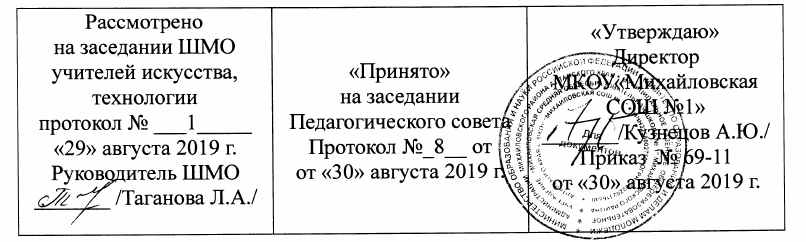 Рабочая программаучебного предмета «Музыка»для 5 класса основного общего образования                                                                 Составитель: Хамраева                                                                  Ирина Юрьевна                                                                      Квалификационная категория:                                                                                                      высшаяс.Михайловское – 2019г.                      Раздел . Пояснительная записка          Рабочая программа по предмету «Музыка» для 5 класса составлена на основе Федерального государственного образовательного стандарта основного общего образования. Федерального закона от 29.12.2012 № 273-ФЗ (ред. от 31.12.2014, с изм. от 02.05.2015) «Об образовании в Российской Федерации» (с изм. и доп., вступ. в силу с 31.03.2015).Федерального государственного образовательного стандарта основного общего образования, утвержденного приказом Министерства образования и науки Российской Федерации 17.12.2010 № 1897. Примерная  программа по музыке для основного общего образования (2-е изд. – М.: Просвещение, 2011. – 176 с.) и авторской программы «Музыка. 5-8 классы»./ Г.П.Сергеева, Е.Д.Критская.-М.: Просвещение, 2017г.Рабочая программа ориентирована на использование учебно – методического комплекта «Музыка 5-8 классы» авторов Г.П.Сергеевой, Е.Д.Критской: -  Учебник «Музыка. 5 кл. М., Просвещение, 2012г. Г.П. Сергеевой, Е.Д. Критской;- Творческая  тетрадь Г.П. Сергеевой, Е.Д. Критской;Основная цель программы – формирование музыкальной культуры школьников, как неотъемлемой части их духовной культуры.Задачи:- развитие общей музыкальности и эмоциональности, эмпатии и восприимчивости, интеллектуальной сферы и творческого потенциала, художественного вкуса, общих музыкальных способностей;- освоение музыки и знаний о музыке, её интонационно-образной природе, жанровом и стилевом многообразии, особенностях музыкального языка; музыкальном фольклоре, классическом наследии и современном творчестве отечественных и зарубежных композиторов; о её взаимосвязи с другими видами искусства и жизнью;- овладение художественно – практическими умениями и навыками в разнообразных видах музыкально-творческой деятельности: слушании музыки и пении, инструментальном музицировании и музыкально-пластическом движении, импровизации, драматизации музыкальных произведений, музыкально-творческой практике с применением информационно-коммуникационных технологий;- воспитание эмоционально-ценностного отношения к музыке; устойчивого интереса к музыке, музыкальному искусству своего народа и других народов мира; музыкального вкуса учащихся; потребности к самостоятельному общению с высокохудожественной музыкой и музыкальному самообразованию; слушательской и исполнительской культуры учащихся.        Выбор данной авторской программы и учебно-методического комплекса обусловлен  тем, что в данной программе нашли отражение изменившиеся социокультурные  условия деятельности современных образовательных организаций, потребности педагогов-музыкантов в обновлении содержания и новые технологии общего музыкального образования.Новизна данной программы определяется тем, что в данной программе заложены возможности  предусмотренного стандартом формирования у обучающихся универсальных учебных действий:(личностные УУД, регулятивные УУД, познавательные УУД, коммуникативные УУД.) Назначение программы:для обучающихся 5 класса, образовательная программа обеспечивает реализацию их права на информацию об образовательных услугах, права на выбор образовательных услуг и права на гарантию качества получаемых услуг;  -для педагогических работников МКОУ «Михайловская СОШ №1» программа определяет приоритеты в содержании предмета" Музыка" для обучающихся  5 класса и способствует интеграции и координации деятельности по реализации общего образования;- для администрации МКОУ «Михайловская СОШ №1» программа является основанием для определения качества реализации учебного курса " Музыка" для   учащихся 5 класса. Раздел 2. Общая характеристика учебного предмета «Музыка»Содержание программы основано на обширном материале, охватывающем различные виды искусств, который дает возможность учащимся осваивать духовный опыт поколений, нравственно-эстетические ценности мировой художественной культуры. Культура предстает перед школьниками как история развития человеческой памяти, величайшее нравственное значение которой, по словам академика Д.С.Лихачева «в преодолении времени».Отношение к памятникам любого из искусств – показатель культуры всего общества в целом и каждого человека в отдельности. Сохранение культурной среды, творческая жизнь в этой среде обеспечат привязанность к родным местам, нравственную дисциплину и социализацию личности учащихся.Содержание учебного предмета совпадает с содержанием в авторской программе.Реализация данной программы опирается на следующие методы музыкального образования:              - метод междисциплинарных взаимодействий;              - метод проблемного обучения;              - метод художественного, нравственно-эстетического познания музыки;              - метод эмоциональной драматургии;              - метод интонационно-стилевого постижения музыки;              - метод художественного контекста;              - метод создания «композиций»;              - метод перспективы и ретроспективы;               -метод игры.При реализации содержания программы основными видами практической деятельности на уроке являются: I – слушание музыки (восприятие, расширение представлений, оценка изучаемых музыкальных произведений, размышление о воздействии музыки на человека, её взаимосвязи с другими видами искусства и жизнью), II – выполнение проблемно-творческих заданий (инструментальная импровизация и сочинение, создание музыкально-пластических композиций, театрализованные формы музыкально-творческой деятельности), III – пение (творческое самовыражение учащегося в хоровом и ансамблевом исполнении различных образцов вокальной музыки, воплощение различных музыкальных образов, совершенствование вокально-хоровых умений и навыков, вокально-творческое развитие), IV - музыкально-творческая практика с применением информационно-коммуникационных технологий. Организация видов деятельности предполагает участие всех компонентов учебно-методического комплекта – учебника, творческой тетради, нотных хрестоматий для учителя, музыкальной фонохрестоматии, каждый из видов деятельности непременно соотносится с содержанием учебника. Раздел 3.   Место учебного предмета «Музыка» в учебном плане.В  соответствии  с    учебным  планом  ОУ на  изучение музыки  в  5 классе  отводится  35 часов .Рабочая  программа  предусматривает  обучение  музыки в  объёме  1 час в неделю в течение 1 учебного года на базовом  уровне.При организации процесса обучения в раках данной программы предполагается применение следующих педагогических технологий обучения: слушание музыки, вокально-хоровая работа, проектная деятельность учащихся. Формы организации учебного процесса: индивидуальные, групповые, фронтальные, коллективные, классные и внеклассные.Контроль осуществляется в следующих видах: вводный, текущий, тематический, итоговый. Формы контроля: самостоятельная работа, тестирование, музыкальная викторина, творческая работа.  Раздел 4. Планируемые  результаты освоения учебного предмета    «Музыка»Данный курс позволяет добиваться следующих результатов освоения образовательной программы  ООО.Личностным результатом изучения предмета является формирование следующих умений  и качеств:Личностные УУД:- формирование основ гражданской идентичности путём знакомства с героическим историческим прошлым России и переживания гордости и эмоциональной сопричастности подвигам и достижениям её граждан;- становление самосознания и ценностных ориентаций, проявление эмпатии и эстетической восприимчивости;- формирование способностей творческого освоения мира в различных видах и формах музыкальной деятельности.Метапредметным результатом изучения курса является формирование УУД.Регулятивные УУД:- умение определять проблему, ставить учебные цели, проверять достижимость целей с помощью учителя;- умение действовать по заданному алгоритму;- осуществлять констатирующий контроль по результату действия.Познавательные УУД:- дальнейшее развитие способности наблюдать и рассуждать, критически оценивать собственные действия наряду с явлениями жизни и искусства;- умение осознанно и произвольно строить речевое высказывание;- овладение навыками ознакомительного чтения, умение выделять главное и второстепенное в тексте;- самостоятельное выделение и формулирование познавательной цели;- анализ существующего разнообразия музыкальной картины мира;- постановка и формулирование проблемы, самостоятельное создание алгоритмов деятельности при решении проблем творческого характера;- рефлексия способов и условий действия, контроль и оценка процесса и результатов деятельности.Коммуникативные УУД:- умение выражать свои мысли, обосновывать собственное мнение;- умение аргументировать своё предложение, убеждать и уступать;- умение договариваться, находить общее решение;- умение «слышать другого»;- способность сохранять доброжелательное отношение друг к другу в ситуации конфликта интересов;- взаимоконтроль и взаимопомощь по ходу выполнения задания;- умение с помощью вопросов получать необходимые сведения от партнёра по деятельности;- построение совместной деятельности и поиск в процессе учебных ситуаций нетрадиционных вариантов решения творческих задач.Предметные результаты обеспечивают успешное обучение на следующей ступени общего образования и отражают:- сформированность основ музыкальной культуры школьника, как неотъемлемой части его духовной культуры;- сформированность  потребности  в общении с музыкой, для дальнейшего духовно-нравственного развития, социализации , самообразования, организации содержательного культурного досуга на основе осознания роли музыки в жизни отдельного человека и общества в развитии мировой культуры.: Результативность, требования к  освоению курса (предмета).- умение находить взаимодействия между музыкой и литературой;-понимать взаимодействие музыки с другими видами искусства на основе осознания специфики языка каждого из них (музыки, литературы, изобразительного искусства, театра, кино и др.);-находить ассоциативные связи между художественными образами музыки и других видов искусства;-размышлять о знакомом музыкальном произведении, высказывать суждение об основной идее, о средствах и формах ее воплощения;-творчески интерпретировать содержание музыкального произведения в пении, музыкально-ритмическом движении, поэтическом слове, изобразительной деятельности;-участвовать в коллективной исполнительской деятельности (пении, пластическом интонировании, импровизации, игре на инструментах);-передавать свои музыкальные впечатления в устной и письменной форме;-развивать умения и навыки музыкально – эстетического самообразования: формирование фонотеки, видеотеки, самостоятельная работа в творческих тетрадях, посещение концертов, театров и др.;-проявлять творческую инициативу, участвуя в музыкально – эстетической жизни класса, школы;-применять информационно-коммуникативные технологии для расширения опыта творческой деятельности в процессе поиска информации в образовательном пространстве сети Интернет.      Раздел 5.   Содержание  рабочей   программы   предмета   «Музыка».В рабочей  программе  рассматриваются   разнообразные  явления  музыкального искусства  в их взаимодействии с художественными образами других искусств — литературы (прозы и поэзии),  изобразительного искусства (живописи, скульптуры, архитектуры, графики, книжных иллюстраций и др,) театра (оперы, балета, оперетты, мюзикла, рок-оперы), кино.Программа  состоит  из  двух разделов, соответствующих темам «Музыка и литература» и «Музыка и изобразительное искусство».  Такое деление учебного материала весьма условно, так как знакомство с музыкальным произведением всегда предполагает его рассмотрение в содружестве муз, что особенно ярко проявляется на страницах учебника и творческой тетради.               Распределение часов по разделам программыТема года:   “Музыка и другие виды искусства”Тема 1 полугодия:  “Музыка и литература” (17 часов)Взаимодействие музыки и литературы раскрывается на образцах вокальной музыки. Это прежде всего такие жанры, в основе которых лежит поэзия, - песня, романс, опера. Художественный смысл и возможности программной музыки (сюита, концерт, симфония), а также таких инструментальных произведений, в которых получили вторую жизнь народные мелодии, церковные напевы, интонации колокольных звонов.Значимость музыки в жизни человека благодаря вдумчивому чтению литературных произведений, на страницах которых «звучит» музыка. Она нередко становится одним из действующих лиц сказки или народного сказания, рассказа или повести, древнего мифа или легенды, что роднит музыку с литературой. Сюжеты, темы, образы искусства. Интонационные особенности языка народной, профессиональной, религиозной музыки (музыка русская и зарубежная, старинная и современная). Специфика средств художественной выразительности каждого из искусств. Вокальная музыка. Фольклор в музыке русских композиторов. Жанры инструментальной и вокальной музыки. Вторая жизнь песни. Писатели и поэты о музыке и музыкантах. Путешествия в музыкальный театр: опера, балет, мюзикл. Музыка в театре, кино, на телевидении.  Использование различных форм музицирования и творческих заданий в освоении содержания музыкальных образов.  Выявление общности и специфики жанров и выразительных средств музыки и литературы.Тема  2 полугодия:  “Музыка и изобразительное искусство” (18 часов).Выявление многосторонних связей между музыкой и изобразительным искусством. Взаимодействие трех искусств – музыки, литературы, изобразительного искусства – наиболее ярко раскрывается при знакомстве с такими жанрами музыкального искусства, как опера, балет, мюзикл, а также с произведениями религиозного искусства («синтез искусств в храме»), народного творчества. Вслушиваясь в музыку, мысленно представить ее зрительный (живописный) образ, а всматриваясь в произведение изобразительного искусства, услышать в своем воображении ту или иную музыку. Выявление сходства и различия жизненного содержания образов и способов и приемов их воплощения. Взаимодействие музыки с изобразительным искусством. Исторические события, картины природы, разнообразные характеры, портреты людей в различных видах искусства. Образ музыки разных эпох в изобразительном искусстве. Небесное и земное в звуках и красках. Исторические события в музыке: через прошлое к настоящему. Музыкальная живопись и живописная музыка.  Колокольность в музыке и изобразительном искусстве. Портрет в музыке и изобразительном искусстве. Роль дирижера в прочтении музыкального сочинения. Образы борьбы и победы в искусстве. Архитектура — застывшая музыка. Полифония в музыке и живописи. Творческая мастерская композитора, художника. Импрессионизм в музыке и живописи. Тема защиты Отечества в музыке и изобразительном искусстве. Использование различных форм музицирования и творческих заданий в освоении содержания музыкальных образов.Формы, в которых это содержание реализовывается:1.Вокальные навыки; 2.слушание   музыки;3.муз.викторины;4.тестирование;5.испольнение вокальных произведений;6.теория: муз. грамота.    Раздел 6.   Система оценки образовательных достижений      По предмету «Музыка»,  учебные достижения учащихся проводятся по итогам учебных триместров и учебного года, что отражает качественный уровень освоения рабочей учебной программы.В качестве форм контроля могут использоваться творческие задания, анализ музыкальных произведений, музыкальные викторины, тесты, кроссворды, терминологические диктанты, защита проектов, рефератов, презентаций.При оценивании успеваемости ориентирами для учителя являются конкретные требования к учащимся, представленные в программе каждого класса и примерные нормы оценки знаний и умений.Учебная программа предполагает освоение учащимися различных видов музыкальной деятельности: хорового пения, слушания музыкальных произведений, импровизации, коллективного музицирования.Слушание музыки.На уроках проверяется и оценивается умение учащихся слушать музыкальные произведения, давать словесную характеристику их содержанию и средствам музыкальной выразительности, умение сравнивать, обобщать, знание музыкальной литературы.Учитывается:степень раскрытия эмоционального содержания музыкального произведения через средства музыкальной выразительности;самостоятельность в разборе музыкального произведения;умение учащегося сравнивать произведения и делать самостоятельные обобщения на основе полученных знаний.Критерии оценки:Отметка- «5».Дан правильный и полный ответ, включающий характеристику содержания музыкального произведения, средств музыкальной выразительности, ответ самостоятельный;Отметка- «4».Ответ правильный, но неполный: дана характеристика содержания музыкального произведения, средств музыкальной выразительности с наводящими (1-2) вопросами учителя;Отметка -«3».Ответ правильный, но неполный, средства музыкальной выразительности раскрыты недостаточно, допустимы несколько наводящих вопросов учителя;Отметка- «2».Ответ обнаруживает незнание и непонимание учебного материала.Хоровое пение.Для оценивания  качества выполнения учениками певческих заданий, необходимо предварительно провести индивидуальное  прослушивание каждого ребёнка, чтобы иметь  данные о диапазоне его певческого  голоса.Учёт полученных  данных, с одной стороны, позволит  дать более объективную оценку качества  выполнения учеником певческого задания, с другой  стороны - учесть при выборе задания индивидуальные  особенности его музыкального развития и, таким образом,  создать наиболее благоприятные условия опроса. Так,   например, предлагая ученику исполнить песню, нужно  знать рабочий диапазон его  голоса и, если он  не соответствует диапазону песни, предложить  ученику исполнить его в другой,  более удобной для него тональности  или исполнить только фрагмент песни:  куплет, припев, фразу.Критерии  оценки:Отметка  - «5».Знание мелодической линии и текста песни, чистое  интонирование и ритмически точное исполнение,  выразительное исполнение;Отметка  - «4».Знание мелодической  линии и текста песни, в основном чистое  интонирование, ритмически правильное, пение  недостаточно выразительное;Отметка -  «3».Допускаются  отдельные неточности в исполнении мелодии и текста  песни, неуверенное и не вполне точное, иногда  фальшивое исполнение, есть ритмические  неточности, пение невыразительное;Отметка -  «2».Исполнение  неуверенное, фальшивое.Музыкальная  терминология.Критерии  оценки:Отметка -  «5».Твердое  знание терминов и понятий, умение  применять это значение на практике.Отметка  - «4».Неточность  в формулировках терминов  и понятий, умение  частично применять их на  практике.Отметка -  «3».Слабое  (фрагментарное) знание терминов и понятий,  неумение использовать их на  практике.Отметка  - «2».Незнание  терминов и понятий, отсутствие навыков  использования их на практике.          Критерии  оценивания устного ответа:Отметка -  «5».Учащиеся  правильно излагают изученный материал;Анализирует  произведения музыки, живописи, графики,  архитектуры, дизайна, скульптуры;Выделяет  особенности образного языка конструктивных  видов искусства, единства функционального  художественно-образных начал и их социальную роль;Знает  основные этапы развития и истории  музыки, архитектуры, дизайна, живописи и т.д., тенденции современного конструктивного искусства.Отметка  - «4».Учащиеся  полностью овладел программным материалом, но  при изложении его допускает  неточности второстепенного характера.Отметка -  «3».Учащийся  слабо справляется с поставленным  вопросом;Допускает неточности в изложении изученного материала.Отметка -  «2».Учащийся  допускает грубые ошибки в ответе, не справляется с поставленной целью  урока.Музыкальная  викторина.Критерии  оценки:Отметка  - «5».Все  музыкальные номера отгаданы учащимся верно;Отметка -  «4». Два музыкальных произведения  отгаданы не верно;Отметка -  «3».Четыре  музыкальных номера не отгаданы;Отметка -  «2».Пять и более  музыкальных номеров не отгаданы учащимся. Оценка тестовой работы.Отметка -  «5»:При  выполнении 100-90% объёма  работы;Отметка  - «4»:При  выполнении 89 - 76% объёма  работы;Отметка -  «3»:При  выполнении 75 - 50% объёма  работы;Отметка  - «2».При  выполнении 49 - 0 % объёма  работ.Раздел 7. Учебно-тематическое планирование по предмету «Музыка» . 5 класс (35ч.)Раздел 1. «Музыка и литература» .17 часов.Раздел 2. Музыка  и   изобразительное искусство». 18 часов.Раздел 8. Учебно-методическое и материально-техническое обеспечение образовательного процессаФедеральный  государственный  образовательный  стандарт основного общего образования, утвержденный приказом Министерства образования и науки Российской Федерации 17.12.2010 № 1897.Примерная  основная  образовательная  программа  основного общего образования, одобренная  решением федерального учебно-методического объединения по общему образованию (протокол от 8 апреля 2015 г. № 1/15).Музыка. 5 – 7 классы. Искусство 8 – 9 классы. Сборник рабочих программ. Предметная линия учебников Г.П. Сергеевой, Е.Д. Критской: пособие для учителей общеобразовательных учреждений / Г.П. Сергеева, Е.Д. Критская, И.Э. Кашекова. – М.: Просвещение, 2013. – 104с. – (Стандарты второго поколения).Музыка. 5 класс. Учебник для общеобразовательных организаций. Авторы:  Г.П. Сергеева, Е.Д. Критская. –3-е изд. – М.: Просвещение, 2013. – 159с.Сергеева Г.П., Критская Е.Д., «Музыка»: Творческая тетрадь для учащихся 5 кл, –3-е изд. – М.: Просвещение, 2014.Музыка. Фонохрестоматия музыкального материала. 5 класс» (МР3), М., Просвещение, 2011г.Пособие для учителя .Уроки музыки 5 класс. . Г.П.Сергеевой, Е.Д.Критской                                   Экранно-звуковые пособия:Аудиозаписи и фонохрестоматии по музыке.Видеофильмы, посвященные творчеству выдающихся отечественных и зарубежных композиторов.Видеофильмы с записью фрагментов из оперных спектаклей.Видеофильмы с записью известных оркестровых коллективов.Видеофильмы с записью фрагментов из мюзиклов.         Компьютерные и информационно-коммуникативные средстваДиск «Комплекс уроков по музыке» 5 класс, сайт: www.CD-musica/ru, 2012г.Детские электронные книги и презентации - http://viki.rdf.ru/Материалы сайта «Созвездие Ориона» - http://sozvezdieoriona.ru.Российский общеобразовательный портал - http://music.edu.ru/.Музыкальная энциклопедия. -Электронный ресурс. Режим доступа:http// dic/academic/ru/contents.nsf/enc music/Музыкальный энциклопедический словарь. - Электронный ресурс. Режим доступа:http/www.music-dic.ru/- Классическая музыка. - Электронный ресурс. Режим доступа: http//classic.chubrik.ru/                      Оборудование:Компьютер.Ямаха. Мультимедийная доска.Лист внесения изменений и дополнений в рабочую программу.№Название разделаКоличество часов1Музыка и литература172Музыка и изобразительное искусство18                                                    Общее количество часов                                                    Общее количество часов35№Тема урокаКоличество часов1Что роднит музыку с литературой12Вокальная музыка 33Фольклор в музыке русских композиторов24Жанры инструментальной и вокальной музыки15Вторая жизнь песни26Всю жизнь мою несу родину в душе17Писатели и поэты о музыке и музыкантах28Первое путешествие в музыкальный театр. Опера19Второе путешествие в музыкальный театр. Балет110Музыка в театре, кино, на телевидении.111Третье путешествие в музыкальный театр. Мюзикл                               112Мир композитора11Что роднит музыку с изобразительным искусством12Небесное и земное в звуках и красках13Звать через прошлое к настоящему24Музыкальная живопись и живописная  музыка     25Колокольность в музыке и изобразительном искусстве.16Портрет в музыке и изобразительном  искусстве.17Волшебная палочка дирижёра. Образы борьбы и победы в искусстве.28Застывшая музыка.19Полифония в музыке и живописи110Музыка на мольберте.111Импрессионизм в музыке и живописи.112О подвигах, о доблести, о славе113В каждой мимолётности вижу я миры114Мир композитора. С веком наравне.115Обобщение. Урок – концерт.1№ п\п№ урока /тема  по рабочей учебной программеТема с учетом корректировкиСроки корректировкиПримечание  1  2    3   4 5